Mileševski anđeli, hor „Čarolija”Mileševski anđeli kao nebo plavi                                                            Prepiši refren pesme na „tablu“.Na Vračaru pevaju Himnu Svetom Savi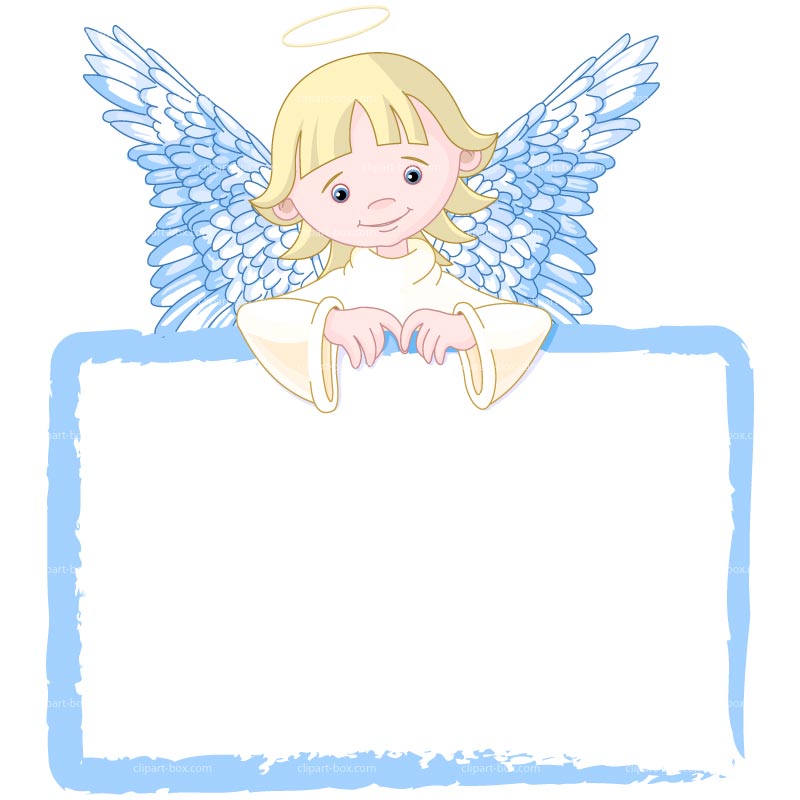 Slave crkve, sve škole umetnost i zdanjaSvetitelja prosvete, nauke i znanjaDeca kao anđeli Svetog Savu voleŠto je pokraj hramova zidao i školeStihovi se ređaju, teku k'o iz česmeSvetom Savi anđeli recituju pesmeSveti Sava iz venca zimzelenog biljaSmeši se sa ikone, decu blagosiljaDeca kao anđeli Svetog Savu voleŠto je pokraj hramova zidao i školeMileševa je manastir kod grada Prijepolja na zapadu Srbije. Freska Beli anđeo u manastiru poznata je u svetu po lepoti.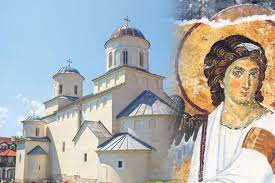 1. Vračar je gradska opština u Beogradu. Na Vračaru se nalaze Narodna biblioteka, Beograđanka i Hram Svetog Save. Pronađi te građevine na slici i pored njih napiši njihove nazive.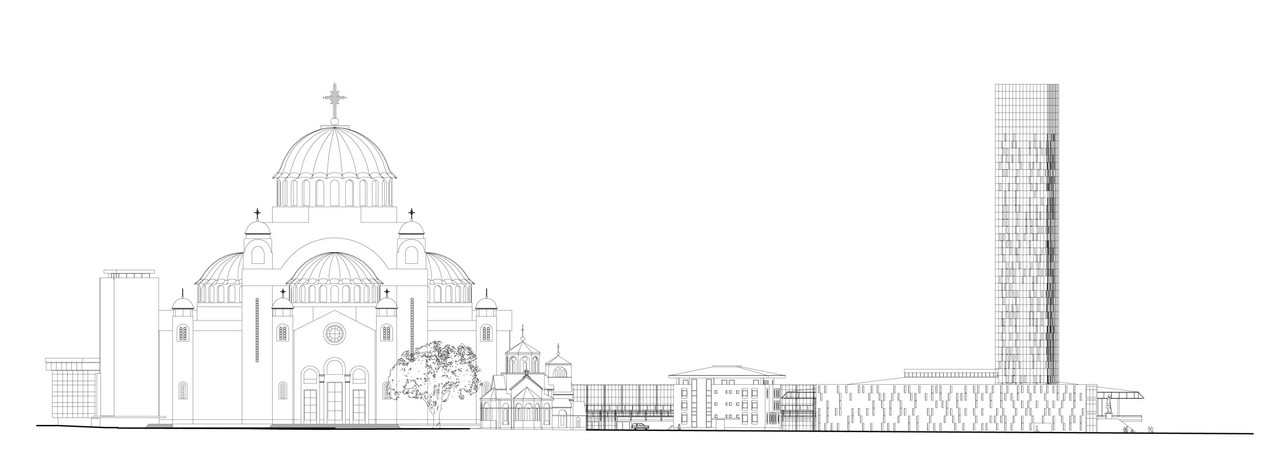 2. Otkrij reči:ĐNEOA ______________ CDAE ____________ LASVA _____________ BNEO ____________ ESMČA _____________3. Priseti se i napiši. Kako je bilo ime i prezime Svetog Save? _____________________________________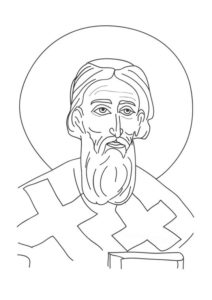 Pre koliko godina/vekova je živeo? _________________________________________          4. Dopuni: Rastko se rodio u Srbiji na dvoru Nemanjića u gradu __________. NJegovi roditelji su se zvali ___________ i ___________. On nije želeo da bude ____________ i pobegao je u _________________.  Zidao je ______________ i _______________.1. Прочитај, а затим препричај текст у неколико реченица, наводећи кључне речи и најважније податке. 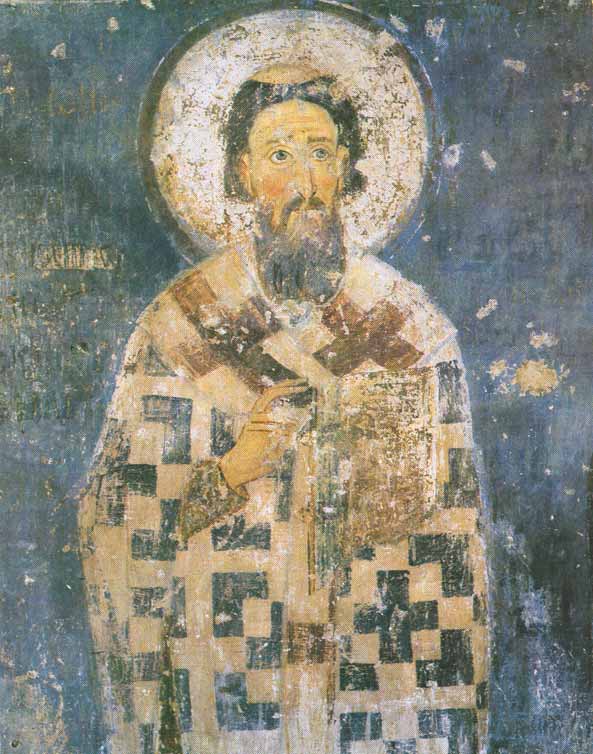 Милешева, Свети Сава и Бели анђеоУ долини реке Милешеве, у близини Пријепоља, на тромеђи између Србије, Босне и Црне Горе налази се један од најпознатијих српских манастира – Милешева..Милешеву је подигао краљ Владислав Немањић, син Стефана Првовенчаног, између 1234. и 1236. године, када је из Трнова у Бугарској у манастир пренео мошти свог стрица, Светог Саве. Мошти Светог Саве остале су у Милешеви све до 1595. године када су их Турци однели и по наредби Синан-паше спалили у Београду на Врачару. У Милешеви је портрет Светог Саве, фреска за коју се сматра да представља његов највернији приказ.Најпознатија фреска и једно од ремек-дела из манастира Милешеве је Бели анђео. На фресци је приказан Архангел Гаврило, обучен у бели хитон, раширених крила, како седи на камену и миросницама (женама које доносе добре вести) показује руком празан Христов гроб, место где је Христ васкрсао.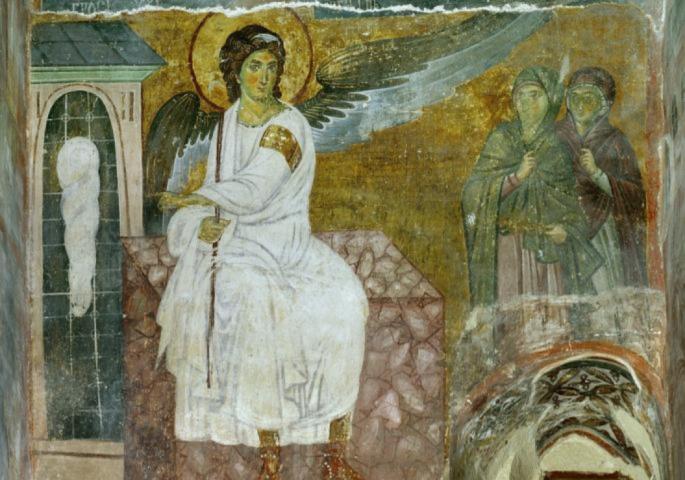 Фреска је очарала свет током двадесетог века. Први сателитски пренос видео сигнала 1963. године између Европе и Северне Америке садржао је слику Белог анђела. Исти сигнал је послат и у космос. Предивни анђео из Милешеве одабран је као универзални симбол свеколиког мира.______________________________________________________________________________________________________________________________________________________________________________________________________________________________________________________________________________________________________________________________________________________________________________________________________________________________________________________________________________________2. Прочитај текст и у три реченице, својим речима, наведи три легенде које говоре о томе како је Врачар добио име.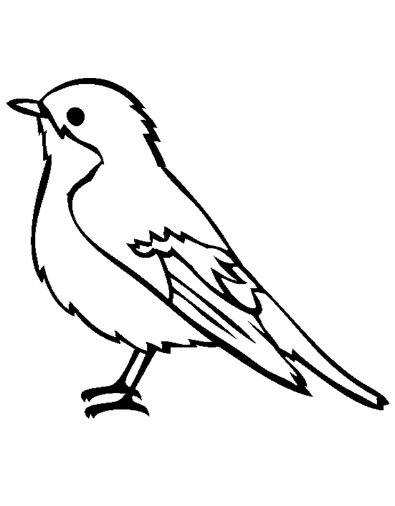 Врачар, градска општина у БеоградуПостоји неколико легенди о постанку имена Врачар. Најстарија потиче из 1521. године, када је овај крај добио име по јунаку-невернику чије је име било Врачар, а који је на том месту имао колибу. По другој, име потиче од врапчијих поља, јер је много ових птица било настањено на територији данашњег Врачара. Трећа легенда говори да је један чувени српски јунак на том месту затекао прелепу девојку како се купа на извору, али је ипак открио да је то била вештица-врачара.Прва легенда: _______________________________________________________________________________________________Друга легенда:_______________________________________________________________________________________________Трећа легенда:_______________________________________________________________________________________________*Истражи и сазнај: Зашто је врабац један од симбола Београда? Која је висина Београђанке? Када је Народна библиотека Србије бомбардована и колико је књига изгорело?1. Prepiši ćirilicom.ZA DEČAKE                                                                     LAVIRINT                                                           PRONAĐI PUT_________________                                       _______________________                           _____________________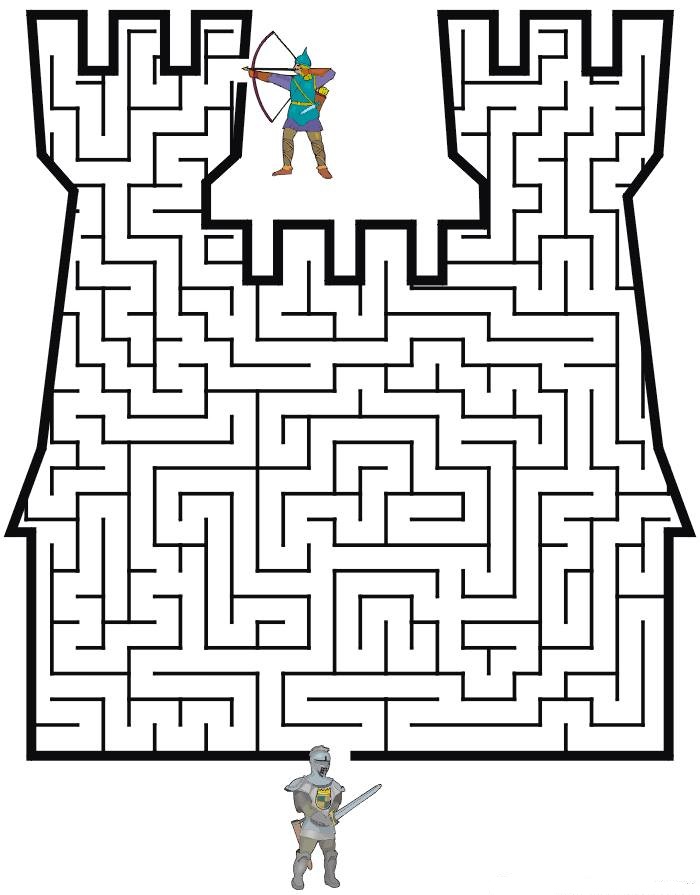 2. Napiši malu priču u nekoliko rečenica koristeći svoje reči, ali i ponuđene: DVORAC, MAČ, LUK I STRELA, OKLOP, JUNACI, BORITI SE, PRINCEZAНапиши малу причу у неколико реченица користећи своје речи, али и понуђене: ДВОРАЦ, МАЧ, ЛУК И СТРЕЛА, ОКЛОП, ЈУНАЦИ, БОРИТИ СЕ, ПРИНЦЕЗА____________________________________________________________________________________________________________________________________________________________________________________________________________________________________________________________________________________1. Prepiši ćirilicom.ZA DEVOJČICE                                                                 LAVIRINT                                                        PRONAĐI PUT____________________                               ____________________                                ______________________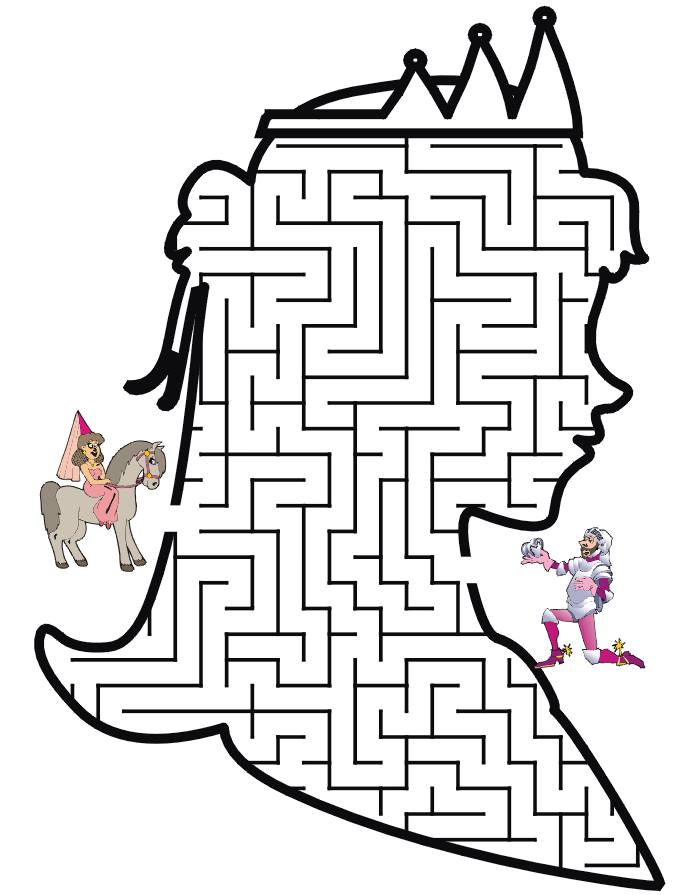 2. Napiši malu priču u nekoliko rečenica koristeći svoje reči, ali i ponuđene: PRINC, PRINCEZA, KONJ, JAHATI, ZAPROSITI, VOLETI Напиши малу причу у неколико реченица користећи своје речи, али и понуђене: ПРИНЦ, ПРИНЦЕЗА, КОЊ, ЗАПРОСИТИ, ВОЛЕТИ ____________________________________________________________________________________________________________________________________________________________________________________________________________________________________________________________________________________                                                                                                                           Повежи, кажи и обој.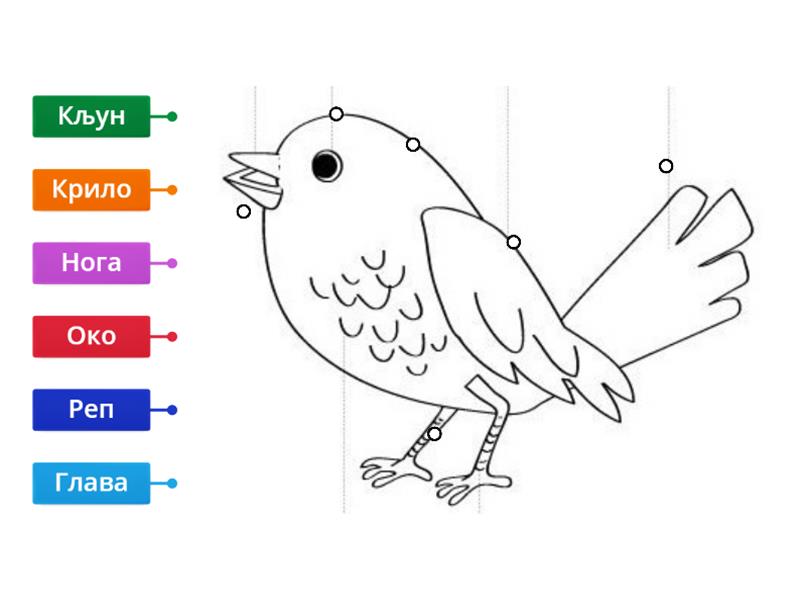 Vrabac, Gvido Tartalja                                                                             Nacrt’o sam vrapca
sasvim je ko živ.
Crn je nešto malo,
a više je siv.
A što mi ne skače
i ne peva „dživ“,
nije moja greška,
za to nisam kriv.Птичица, Гвидо Тартаља 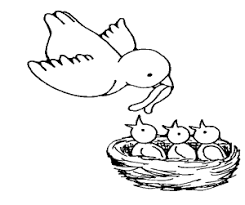 Ко то тамо шушка?Птичица са гранемоли и певушка;„Дајте мало хране,Мрву једну,две и три,дајте менићи, ћи, ћи.”Laste, Gvido Tratalja 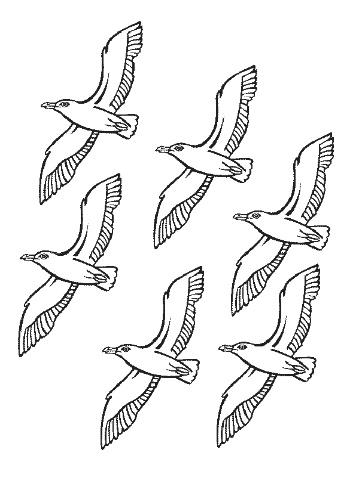 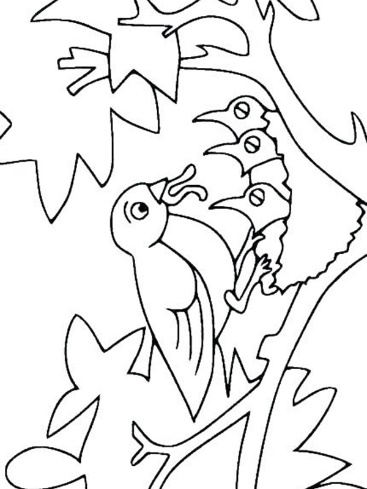 Mlada trava raste.
Evo, lete laste. Nose sitne mrve,
mušice i crve.To večera biće 
za njihove ptiće,Da ne zaspe, jadni,
bez večere, gladni.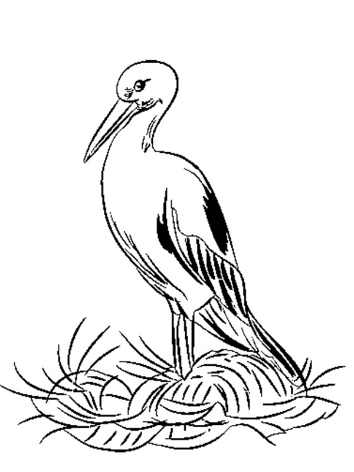 Odgovori na pitanja u svesci.1. Kako se zove ptica na slici? 2. Ptice selice su laste, rode, slavuji.  Kada i zašto se one sele u toplije krajeve?3. Vrabac je ptica stanarica. Kako sve ljudi tokom zime pomažu pticama stanaricama?4. Prepiši pesmu „Vrabac“ ili „Laste“ ćirilicom.*** Slušaj i pevaj pesmu: „Braću ne donose rode“ https://www.youtube.com/watch?v=dLUjPCumKjI&t=50s***Pogledaj priču o vrapcu: https://www.youtube.com/watch?v=E1mNVmicMBE*** Pročitaj knjigu o radoznalom vrapčiću : https://issuu.com/kreativnicentar/docs/radoznalo_vrapce